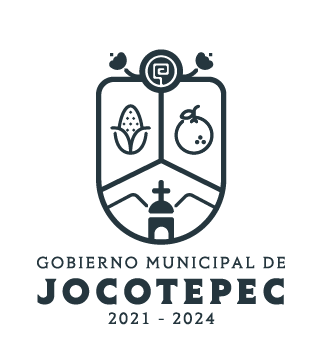 ¿Cuáles fueron las acciones proyectadas (obras, proyectos o programas) o Planeadas para este trimestre?Administración eficiente de los Recursos Humanos en la administración pública.Reglamento interno de la Dirección de Administración.Actualización de expedientes de los servidores públicos. Capacitación y talleres.Tabulador de sueldos.Resultados Trimestrales (Describir cuáles fueron los programas, proyectos, actividades y/o obras que se realizaron en este trimestre). Administración eficiente de los Recursos Humanos.Actualización de expedientes de los servidores públicos.Montos (si los hubiera) del desarrollo de dichas actividades. ¿Se ajustó a lo presupuestado?Administración eficiente de los Recursos Humanos. $0: No se cuenta con presupuesto.Actualización de expedientes de los servidores públicos. $10,000.00: cumplió con lo presupuestado.En que beneficia a la población o un grupo en específico lo desarrollado en este trimestre.Contar con servidores públicos mas capacitados en la administración pública municipal, para así poder realizar de manera mas efectiva su labor y brindar servicios de calidad.Procurar espacios adecuados de trabajo para las dependencias y entidades municipales.Se cuenta con un avance de información actualizada del personal, facilitando así una búsqueda más eficiente tanto física como digital, en beneficio de trabajadores del H. Ayuntamiento.¿A qué programa de su POA pertenecen las acciones realizadas y a que Ejes del Plan Municipal de Desarrollo 2021-2024 se alinean?Administración eficiente de los recursos humanos en la administración pública municipal.Actualización de expedientes de los servidores públicos.Ambas apegadas al eje de Administración Eficaz y eficiente.De manera puntual basándose en la pregunta 2 (Resultados Trimestrales) y en su POA, llene la siguiente tabla, según el trabajo realizado este trimestre.NºPROGRAMA O ACTIVIDAD POA 2023ACTIVIDAD NO CONTEMPLADA (Llenar esta columna solo en caso de existir alguna estrategia no prevista)Nº LINEAS DE ACCIÓN O ACTIVIDADES PROYECTADASNº LINEAS DE ACCIÓN O ACTIVIDADES REALIZADASRESULTADO(Actvs. realizadas/Actvs. Proyectadas*100)1Administración eficiente de los Recursos Humanos6350%3Actualización de expedientes de los servidores públicos.4375%TOTAL62%